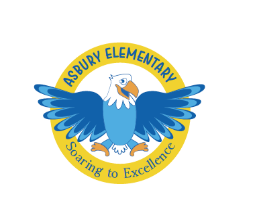 Querido Comunidad de Asbury,¡Bienvenido al comienzo del año escolar 2019-2020 en Asbury! No puedo expresar lo honrada y emocionada que estoy de servir a esta comunidad como su directora. Me gustaría aprovechar esta oportunidad para presentarme y compartir un poco sobre mí y nuestra visión de Asbury. Crecí fuera de Chicago pero he vivido en Kentucky, México, Nuevo México y ahora vivo en Colorado. Estoy casada con mi increíble esposo Rick y tenemos dos hijas gemelas, Sophia y FIanna, que son estudiantes de tercer año en East High School este año, ¡vamos Angeles! También tenemos el mejor perro y su nombre es Farrah. Este año escolar marca mi decimotercer año en educación. Comencé como asistente en un salón de clases Montessori, enseñé en segundo y quinto grado, fui Subdirector de Asbury y ahora tengo el privilegio de ser el Directora de Asbury. Estoy encantada de trabajar junto a ustedes todo este año.Este próximo año escolar, vamos a lograr grandes cosas juntos. Puedo prometer que Asbury será un lugar lleno de alegría, rigor, experiencias prácticas y emoción para todos. Estamos comprometidos con la excelencia y la equidad para todos nuestros estudiantes. Creamos lecciones para abordar la inteligencia social y emocional y fomentamos aprendices autodirigidos, respetuosos y empoderados de por vida. Asbury es una comunidad de miembros diversos y vibrantes y celebramos a nuestros alumnos inquisitivo y comprometidos todos los días. Esperamos compartir más de nuestra visión para el año escolar en la noche de regreso a clases el 29 de agosto de 6 a 7:30. Más información le llegará a través de la School Deets- estar atento. Además, nuestros datos CMAS (evaluación del estado) de 2018 están disponibles. Superamos al distrito en Literaturas y Matemáticas y necesitaremos continuar enfocándonos en el crecimiento tanto en matemáticas como en alfabetización. En las próximas semanas saldrá información más detallada sobre los datos del nivel de los alumnos. ¡Felicidades a nuestras águilas!                                                                         ASBURY ESCUELA PRIMARIA /         EN TODO EL ESTADO                            CONDADO DE DENVER 1Me siento muy bendecida de liderar y servir a esta maravillosa comunidad. Es evidente que hay tanta pasión y dedicación a nuestros estudiantes. Espero tener un año maravilloso por delante. Como siempre, comuníquese con cualquier pregunta: alicia_fajohn@dpsk12.org.Un cordial saludo,Alicia FaJohnDirectora de escuelaLiteraturas- % Cumplió o Superó Las Expectativas      45.8                                               Literaturas- % Cumplió o Superó Las Expectativas             61.9                                Matemáticas-% Cumplió o Superó Las Expectativas   34.7                                    Matemáticas-% Cumplió o Superó Las Expectativas           54.4                                     Crecimiento Literaturas                                              50Crecimiento Literaturas                                                      47Crecimiento Matemático                                            50Crecimiento Matemático                                                    38